EDUCATION MORALE ET CIVIQUEPARTIE I : DROIT ET JUSTICELeçon 1 : La justice en France.Quels sont les grands principes de la justice française ? Comment fonctionne-t-elle ?Programme/ capacités :Axe 2 : Le droit et la règle. 1/ a/ Expliquez les grands principes de la justice et leur lien avec le règlement intérieur et la vie de l’établissement.INTRODUCTION : Dilemme moral (axe n°1 et 3 : Sensibilité/ jugement moral) : justice et droit.Peut-on se faire justice soi même ?Que ressentez-vous en lisant cette histoire ? Êtes-vous d’accord avec Christophe ?Lucas doit-il être puni ? Pourquoi ?Qui n’a pas respecté la règle de morale « Nul ne doit se faire justice soi-même » ?A quoi conduit une société sans lois et sans justice pour les faire appliquer ?Cherchez dans le règlement intérieur du collège un passage qui fixe les règles concernant le comportement des élèves envers les autres élèves. Quelle sanction est prévue dans le règlement intérieur du collège ?1/ faire émerger le sentiment d’injustice des élèves/ or il faut de la distance pour traiter un conflit2/ oui car il a insulté son camarde (deux conflits à traiter)- pour « coups et blessures », une sanction « pénale » a été prononcée par la maîtresse qui représente l’autorité au sein de la classe -pour l’injure, la victime pourrait être « dédommagée » par des excuses de la part de l’auteur du méfait : justice civile (règlement entre deux personnes privées)3/ C’est kévin : il s’est fait justice lui-même : or la justice doit être rendue par des personnes qui ne sont pas impliquées immédiatement dans le conflit (se faire justice soi-même, c’est être à la fois juge et partie).4/ A loi du plus fort (état de violence de rousseau)/ le droit (la loi ; ensemble des règles d’une société) permet de mettre fin à cet état pour un état de droit, de justice.Une société sans lois est une société de violence.Mise en perspective : doc 5 p 329 belinL’affaire Bamberski.Définition du droit / de la justicePour résoudre les conflits, les hommes ont renoncé à la violence pour le droit (= ensemble des règles écrites qui codifient les relations entre les hommes dans une société). La 	justice est l’ensemble des personnes chargées de faire appliquer le droit.1/ Les missions et les principes de la justice ne France :Activité 1 : AXE 1 La sensibilitéDécouvrirDoc 1 p 392 : « Le visage de la justice » (oral) = dégager avec les élèves les principales missions de la justice : Trancher les conflits, arbitrer : balance/ punir, sanctionner : glaive/ impartialité : yeux bandés/ autre mission ? réparer / protéger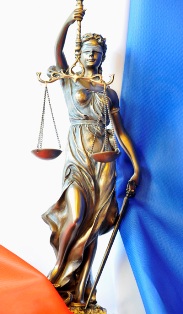 AppliquerDoc 1 p 402 : Dans ce cas précis, quelles missions a rempli la justice ?........................................………………………………………………………………………………………………………………..Activité 2 : AXE 2 : Le droit et la règleReliez chaque principe à l’article de loi qui lui correspond (un article peut « contenir » plusieurs principes »)SCHEMA A RETENIR !2/ Le fonctionnement de la justice en France :A l’aide du doc 3 p 397, remplissez le tableau suivant :oral (tableau)Constatation de l’infraction            Décision de poursuite              Jugement           Exécution de Enquête                                ou non (procureur)                 si pas d’accord            la peine(Police/ gendarmerie)                                                                                                        (JAP)  Instruction de l’affaire                 (Juge d’instruction)Appel                                                                                                      CassationD’après ce document, quels services publics travaillent en collaboration ?.........................……………………………………………………………………………………………………………Etude de cas N°1 : Au tribunal correctionnel…Etude de cas n°2 : A la cour d’assisses…http://www.justice.gouv.fr/justice-penale-11330/les-acteurs-de-la-justice-penale-11339/vidéos possibles sur fonctionnement tribunal correctionnelQuel tribunal ?Quel recours (2nd degré) ?Un mineur de 12 ans a mis le feu à une voitureUn propriétaire veut obliger son locataire à payer ses loyers en retardUne étudiante conteste la décision de l’université qui lui refuse une bourse d’étudeDeux individus ont cambriolé une maisonUn vendeur a été licencié et contexte son licenciementDes parents divorcés sont en désaccord sur la garde de leur enfantEtude de cas N°1 :Etude de cas N°2Explication de l’affaire :-Qui est accusé ? -De quoi ? -Par qui ?Doc 1Doc 3Nom du tribunal compétentDocs 1 et 2Doc 3Procédure et décision de la justice-Quelle est la décision prise par le tribunal ?-Y a-t-il appel ? décrivez la procédure.Doc 1 A VOUS ! 